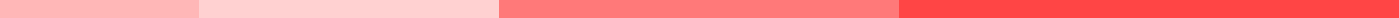 Declaration Statement in ResearchDeclaration StatementI hereby declare that this research project titled "The Impact of Social Media on Academic Performance" is an original piece of work undertaken by me, Jane Doe, for the fulfillment of the requirements for the degree of Master of Arts in Communication. This project has been conducted under the supervision of Dr. John Smith, at XYZ University.I confirm that the work is my own and that all sources used have been properly acknowledged. I have not previously submitted this work or any part of it for consideration to any other degree or diploma at any other university or institution.Jane Doe
June 18, 2024